 E-TENDER NOTICEe-tenders are invited through e-Procurement Process from eligible bidders  for Digitization of Land Records & Drawings, Implementation of Secured Centralized Web Based Document Management System & Work Flow System for Department  of Urban Planning, Chandigarh Administration. Tender documents and other instructions can be downloaded and uploaded by the bidders through the portal https://etenders.chd.nic.in Bidders  are required to obtain digital signature certificate (DSC) from any authorized agency for submitting bid. The bidder must upload the scanned copy of required tender fee.Key DatesHowever for general information guidance and reference tender document can also be viewed and downloaded from www.spicindia.com website______________________________________________________________________________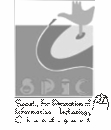 